You Don't Make It Easy BabeJosh Rittercapo 4th: Travis-style picking1 2 / 1 2 /Intro: [G] [Gsus4] [G] [Gsus4] [G] [Gsus4] [G] [Gsus4][G] Here I am [Gsus4] standing at your [G] window a-[Gsus4]gain
[G] Waiting for [Gsus4] you to say go a-[G]way or come [Gsus4] in
I'm your [G] locked door's worst [Gsus4] knocker
I'm your [G] curtain's best [Gsus4] friend
I'm [Am] trying hard to love you - you [D] don't make it easy [G] Babe [Gsus4][G]
I'm [Am] trying hard to love you - I'm [D] looking for an easy [G] way [Gsus4][G]
Your [G] friends ask a-[Gsus4]bout me you say [G] I can be [Gsus4] found
With the [G] cheap romance [Gsus4] novels with their [G] spines battered [Gsus4] down
Oh the [G] heart has no [Gsus4] bones you say [G] so it won't [Gsus4] break
But the [G] purpose of [Gsus4] loving is the [G] pounding it [Gsus4] takes
I'm [Am] trying hard to love you - you [D] don't make it easy [G] Babe [Gsus4][G]
I'm [Am] trying hard to love you - I'm [D] looking for an easy [G] way [Gsus4][G][G] [Gsus4] [G] [Gsus4] [G] [Gsus4] [G] [Gsus4]
The [G] ropes that have [Gsus4] bound me leave no [G] marks by their [Gsus4] knots
And [G] though they're your [Gsus4] hair that don't [G] mean I'm not [Gsus4] caught
I know the [G] sound of the [Gsus4] handcuffs as they [G] scrape across the [Gsus4] floor
But that [G] new thing you've [Gsus4] got I've got no [G] clue what it's [Gsus4] for
I'm [Am] trying hard to love you - you [D] don't make it easy [G] Babe [Gsus4][G]
I'm [Am] trying hard to love you - I'm [D] looking for an easy [G] way [Gsus4][G][G] [Gsus4] [G] [Gsus4] [G] [Gsus4] [G] [Gsus4]
With [G] fortune's rocks [Gsus4] millstones you [G] hang round my [Gsus4] throat
And a [G] brick for my [Gsus4] window weighted [G] down with a [Gsus4] note
I [G] hope you find [Gsus4] someone just as [G] hard as you [Gsus4] come
In this [G] hard world [Gsus4] sadly that's so [G] easily [Gsus4] done
I'm [Am] trying hard to love you - you [D] don't make it easy [G] Babe [Gsus4][G]
I'm [Am] trying hard to love you - I'm [D] looking for an easy [G] way [Gsus4][G]I'm [Am] trying hard to love you - you [D] don't make it easy [G] Babe [Gsus4][G]
I'm [Am] trying hard to love you - there's [D] gotta be an easy [G] way [Gsus4][G]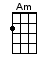 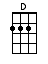 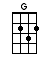 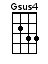 